ANTRAG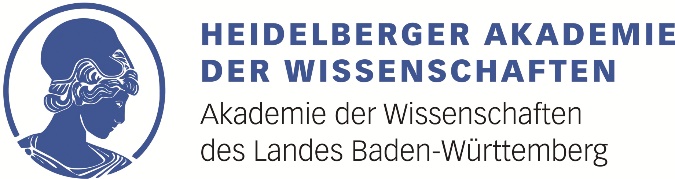 Mobiles ArbeitenName der antragstellenden Person: Name des Projekts, Geschäftsstelle etc. : Zeitraum des mobilen Arbeitens Vom:  (frühestens ab 01.09.2023)
bis zum:  (max. bis zum 31.08.2024)Zeiten der mobilen ArbeitBitte beachten Sie: Es kann entweder Option 1 „Mobile Arbeit an Werktagen“ oder Option 2 „Mobile Arbeit im Kontingent“ ausgewählt werden. Nicht beides zugleich.Option 1: An festgelegten WerktagenBitte geben Sie den oder die beiden Wochentage an, an denen Sie mobil arbeiten möchten (Montag, Dienstag etc): Option 2: KontingentregelIm Falle der Kontingentregel können auch mehrere halbe Tage pro Woche oder ein Block von mehreren Tagen innerhalb eines Monats mit den Vorgesetzten vereinbart werden. An welchen Werktagen mobil gearbeitet wird, muss mit den Vorgesetzten im Vorfeld festgelegt werden.Generelle wöchentliche Arbeitszeit (in h, max. 39,5 h): 
davon wieviel als mobile Arbeit (in %, max. 40 %): Aufgaben während der mobilen ArbeitBitte skizzieren Sie auf der Rückseite stichpunktartig (knapp und bündig), welche Hauptaufgaben im Regelfall bei der mobilen Arbeit erledigt werden.Unterschrift der antragstellenden Person: _______________________________________________Zustimmung der Leitung der Organisationseinheit	Ich stimme zu.	Ich stimme nicht zu.
Begründung: Unterschrift der Leitung der Organisationseinheit: _________________________________________Datum: Hauptaufgaben im Regelfall während der mobilen Arbeit